ФЕДЕРАЛЬНОЕ АГЕНТСТВО ЖЕЛЕЗНОДОРОЖНОГО ТРАНСПОРТА Федеральное государственное бюджетное образовательное учреждение высшего образования«Петербургский государственный университет путей сообщения Императора Александра I»(ФГБОУ ВО ПГУПС)Кафедра «Менеджмент и маркетинг»РАБОЧАЯ ПРОГРАММАдисциплины«УПРАВЛЕНИЕ МЕЖДУНАРОДНОЙ КОМПАНИЕЙ» (Б1.В.ДВ.8.2)для направления 38.03.02 «Менеджмент» по профилю «Финансовый менеджмент»Форма обучения – очная, заочнаяСанкт-Петербург2016Рабочая программа рассмотрена и обсуждена на заседании кафедры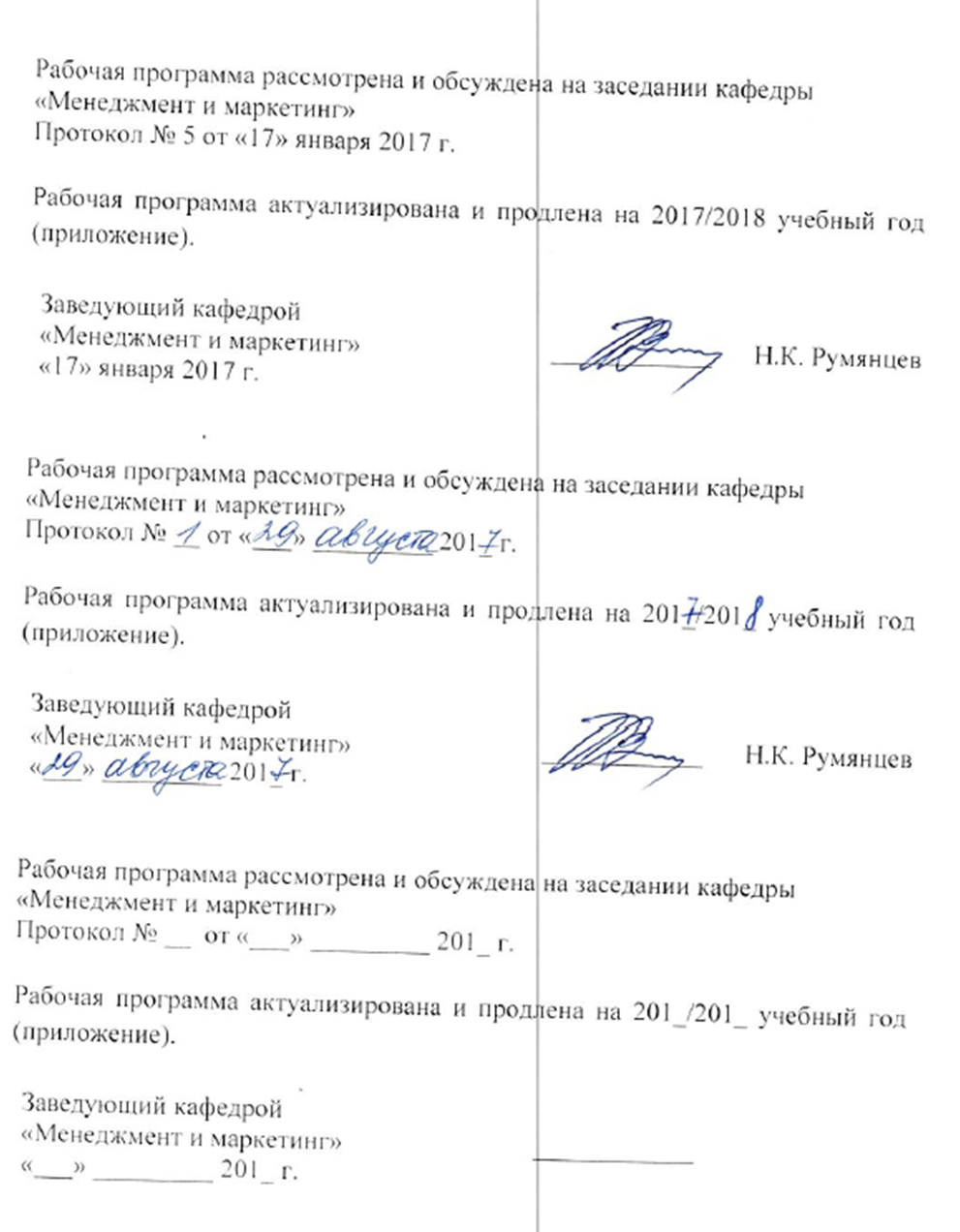 «Менеджмент и маркетинг»Протокол № ___ от «___» _________ 201 __ г.Рабочая программа актуализирована и продлена на 201__/201__ учебный год (приложение).Рабочая программа рассмотрена и обсуждена на заседании кафедры«Менеджмент и маркетинг»Протокол № __ от «___» _________ 201 __ г.Рабочая программа актуализирована и продлена на 201__/201__ учебный год (приложение).Рабочая программа рассмотрена и обсуждена на заседании кафедры«Менеджмент и маркетинг»Протокол № __ от «___» _________ 201 __ г.Рабочая программа актуализирована и продлена на 201__/201__ учебный год (приложение).ЛИСТ СОГЛАСОВАНИЙ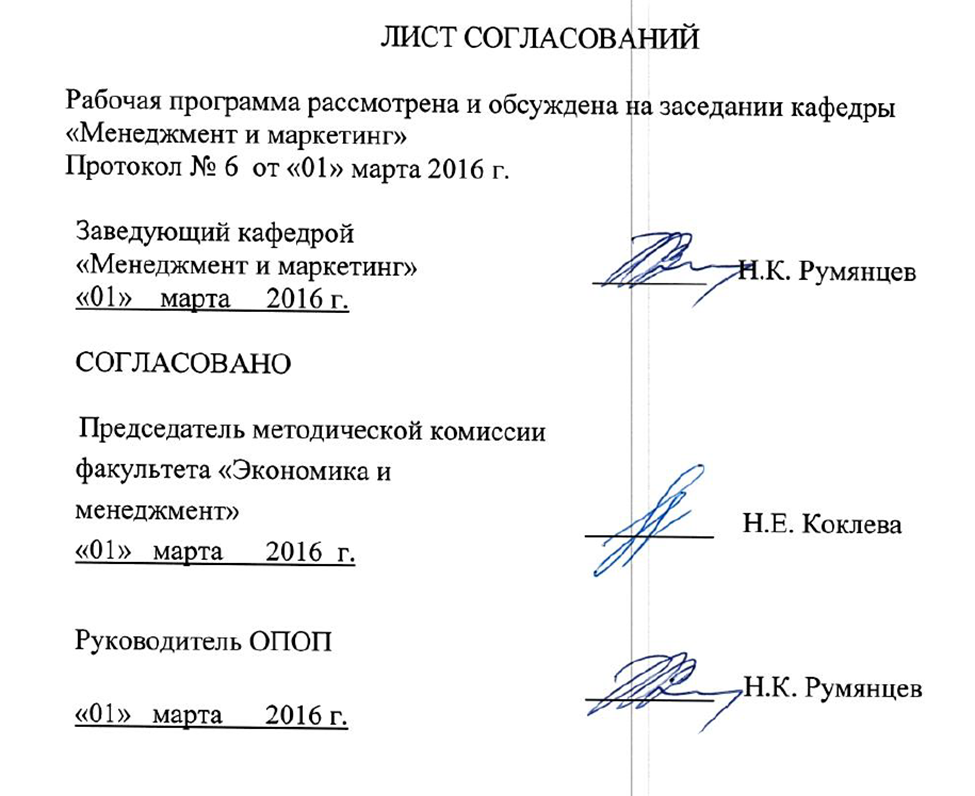 Рабочая программа рассмотрена, обсуждена на заседании кафедры «Менеджмент и маркетинг»Протокол № 6 от «01» марта . 1. Цели и задачи дисциплиныРабочая программа составлена в соответствии с ФГОС, утвержденным 12 января ., приказ № 7 по направлению 38.03.02 «Менеджмент», по дисциплине «Управление международной компанией».Целью дисциплины «Управление международной компанией» является формирование компетенций, указанных в разделе 2 рабочей программы.Для достижения поставленной цели решаются следующие задачи:	- приобретение знаний, указанных в разделе 2 рабочей программы;	- приобретение умений, указанных в разделе 2 рабочей программы;	- приобретение навыков, указанных в разделе 2 рабочей программы;2. Перечень планируемых результатов обучения по дисциплине, соотнесенных с планируемыми результатами освоения основной профессиональной образовательной программыПланируемыми результатами обучения по дисциплине являются: приобретение знаний, умений, навыков и/или опыта деятельности.В результате освоения дисциплины обучающийся должен:ЗНАТЬ:- теоретические основы и практические способы финансирования компании в ходе первоначального публичного предложения акций;- основные приемы и методы эффективного управления финансами международной компании;- современные подходы в деле использования современных инструментов управления риском на международном валютном рынке.УМЕТЬ:	- использовать практические навыки в анализе оценки стоимости валютно-денежных операций;- вычислять цены и доходности основных инструментов валютного рынка;- оценивать риск и доходность инвестирования временно свободных денежных средств компании в целях минимизации риска и максимизации их доходности;- применять полученные знания в реальных практических ситуациях.ВЛАДЕТЬ:- соответствующей терминологией, используемой в современном анализе валютно-денежных операций;- способами оценки инвестиционных вложений;- способами оценки инструментов валютного рынка;- навыками применения современных финансовых инструментов на основе оценки риска и ожидаемой доходности.Приобретенные знания, умения, навыки, характеризующие формирование компетенций, осваиваемые в данной дисциплине, позволяют решать профессиональные задачи, приведенные в соответствующем перечне по видам профессиональной деятельности в п. 2.4 общей характеристики основной профессиональной образовательной программы (ОПОП).Изучение дисциплины направлено на формирование следующих профессиональных компетенций (ПК), соответствующих видам профессиональной деятельности, на которые ориентирована программа бакалавриата:организационно-управленческая деятельность:- владение различными способами разрешения конфликтных ситуаций при проектировании межличностных, групповых и организационных коммуникаций на основе современных технологий управления персоналом, в том числе в межкультурной среде (ПК – 2);- умение применять основные методы финансового менеджмента для оценки активов, управления оборотным капиталом, принятия инвестиционных решений, решений по финансированию, формированию дивидендной политике и структуры капитала, в том числе при принятии решений, связанных с операциями на мировых рынках в условиях глобализации (ПК - 4);- владение навыками документального оформления решений в управлении операционной (производственной) деятельности организаций при внедрении технологических, продуктовых инноваций или организационных изменений (ПК – 8);информационно-аналитическая деятельность:умение организовать и поддерживать связи с деловыми партнерами, используя системы сбора необходимой информации для расширения внешних связей и обмена опытом при реализации проектов, направленных на развитие организации (предприятия, органа государственного или муниципального управления (ПК – 12);- умение применять основные принципы и стандарты финансового учета для формирования учетной политики и финансовой отчетности (ПК-14);- умение проводить анализ рыночных и специфических рисков для принятия управленческих решений, в том числе решений об инвестировании и финансировании (ПК – 15).Область профессиональной деятельности обучающихся, освоивших данную дисциплину, приведена в п. 2.1 общей характеристики ОПОП;Объекты профессиональной деятельности обучающихся, освоивших данную дисциплину, приведены в п. 2.2 общей характеристики ОПОП.3. Место дисциплины в структуре основной образовательной программыДисциплина «Управление международной компанией» (Б1.В.ДВ.8.2) относится к вариативной части и является дисциплиной по выбору обучающегося.4. Объем дисциплины и виды учебной работыДля очной формы обучения (7 семестр):Для заочной формы обучения (5 курс):5. Содержание и структура дисциплины5.1 Содержание дисциплины:5.2 Разделы дисциплины и виды занятийДля очной формы обучения:	Для заочной формы обучения:	6. Перечень учебно-методического обеспечения для самостоятельной работы обучающихся по дисциплине7. Фонд оценочных средств для проведения текущего контроля успеваемости и промежуточной аттестации обучающихся по дисциплинеФонд оценочных средств по дисциплине «Управление международной компанией» является неотъемлемой частью рабочей программы и представлен отдельным документом, рассмотренным на заседании кафедры «Менеджмент и маркетинг» и утвержденным заведующим кафедрой.8. Перечень основных и дополнительной учебной литературы, нормативно-правовой документации и других изданий, необходимых для освоения дисциплины8.1 Перечень основной учебной литературы, необходимой для освоения дисциплиныКириченко Т. В. Финансовый менеджмент [Электронный ресурс]: Учебник / Т. В. Кириченко. — М.: Издательско-торговая корпорация «Дашков и К°», 2014. — 484 с.  — Режим доступа: http://ibooks.ru/reading.php?productid=342637Бригхэм Ю., Хьюстон Дж.  Финансовый менеджмент. 7-е изд. / Пер. с англ. [Электронный ресурс] — СПб.: Питер, 2016. — 592 с.: ил. — (Серия «Классический зарубежный учебник») — Режим доступа: http://ibooks.ru/reading.php?productid=3411798.2 Перечень дополнительной учебной литературы, необходимой для освоения дисциплины1. Ковалев, В.В. Практикум по анализу и финансовому менеджменту [Электронный ресурс]: учебное пособие. — Электрон. дан. — М.: Финансы и статистика, 2006. — 448 с. — Режим доступа: http://e.lanbook.com/books/element.php?pl1_id=53834 — Загл. с экрана.2. Кафидов В. Управление человеческими ресурсами [Электронный ресурс]: учебное пособие. Стандарт третьего поколения. – СПб.: «Питер», 2012, 208 с. – Режим доступа: http://ibooks.ru/reading.php?productid=26282/ .8.3 Перечень нормативно-правовой документации, необходимой для освоения курса1. Федеральный закон «О Центральном банке Российской Федерации (Банке России)» от 10 июля 2002 года № 86-ФЗ.  [Электронный ресурс] - Режим доступа: http://www.consultant.ru/document/cons_doc_LAW_37570/ 2. Федеральный закон «О банках и банковской деятельности» от 2 декабря 1990 года № 395. [Электронный ресурс] - Режим доступа: http://www.consultant.ru/document/cons_doc_LAW_5842/ .3. «Трудовой кодекс Российской Федерации» от 30.12.2001 N 197-ФЗ (ред. от 29.07.2017) (с изм. и доп., вступ. в силу с 01.10.2017) [Электронный ресурс] – Режим доступа: http://www.consultant.ru/document/cons_doc_LAW_34683/ .8.4 Другие издания, необходимые для освоения дисциплиныПри освоении данной дисциплины другие издания не используются.9. Перечень ресурсов информационно-телекоммуникационной сети «Интернет», необходимых для освоения дисциплиныЛичный кабинет обучающегося и электронная информационно-образовательная среда. [Электронный ресурс]. – Режим доступа: http://sdo.pgups.ru/  (для доступа к полнотекстовым документам требуется авторизация).Вестник СПбГУ. Серия Менеджмент. [Электронный ресурс] – Режим доступа: http://www.vestnikmanagement.spbu.ru/archive/ .Интернет-портал Правительства РФ – Режим доступа: http://www.government.ruИнтернет-портал Министерства экономического развития РФ. – Режим доступа:  http://www.economy.gov.ru Интернет-портал Министерства финансов РФ. – Режим доступа: http://www.minfin.ruОфициальный сайт инвестиционной компании «Финам». – Режим доступа:  http://www.finam.ru/;Официальный сайт Московской биржи. – Режим доступа: http://www.moex.com ;Официальный сайт канала «РБК». – Режим доступа:  http://www.rbc.ruИнформационный портал «Yahoo! Finance». – Режим доступа:  http://finance.yahoo.com/ Официальный сайт газеты «Ведомости». – Режим доступа: http://www. vedomosti.ru/finance; Информационный портал «Банки.РУ». – Режим доступа: http://www.banci.ru.Крикун В. П. Конспект лекций по дисциплине «Управление человеческими ресурсами». Направление подготовки бакалавров 38.03.02 [Электронный ресурс]: ЭИОС ПГУПС, 2016, 190 с. -  Режим доступа: http://sdo.pgups.ru Электронно-библиотечная система ibooks.ru [Электронный ресурс]. Режим доступа:  http://ibooks.ru/ — Загл. с экрана. Электронно-библиотечная система ЛАНЬ [Электронный ресурс]. Режим доступа:  https://e.lanbook.com/books — Загл. с экрана. Личный кабинет обучающегося  и электронная информационно-образовательная среда [Электронный ресурс]. Режим доступа:  http://sdo.pgups.ru (для доступа к полнотекстовым документам требуется авторизация).  10. Методические указания для обучающихся по освоению дисциплиныПорядок изучения дисциплины следующий:Освоение разделов дисциплины производится в порядке, приведенном в разделе 5 «Содержание и структура дисциплины». Обучающийся должен освоить все разделы дисциплины с помощью учебно-методического обеспечения, приведенного в разделах 6, 8 и 9 рабочей программы. Для формирования компетенций обучающийся должен представить выполненные типовые контрольные задания или иные материалы, необходимые для оценки знаний, умений, навыков и (или) опыта деятельности, предусмотренные текущим контролем (см. фонд оценочных средств по дисциплине).По итогам текущего контроля по дисциплине, обучающийся должен пройти промежуточную аттестацию (см. фонд оценочных средств по дисциплине).11. Перечень информационных технологий, используемых при осуществлении образовательного процесса по дисциплине, включая перечень программного обеспечения и информационных справочных системПеречень информационных технологий, используемых при осуществлении образовательного процесса по дисциплине:технические средства (компьютерная техника, наборы демонстрационного оборудования);методы обучения с использованием информационных технологий (демонстрация мультимедийных материалов);электронная информационно-образовательная среда Петербургского государственного университета путей сообщения Императора Александра I [Электронный ресурс]. - Режим доступа: http://pgups.ru- программное обеспечение:операционная система Windows;MS Office.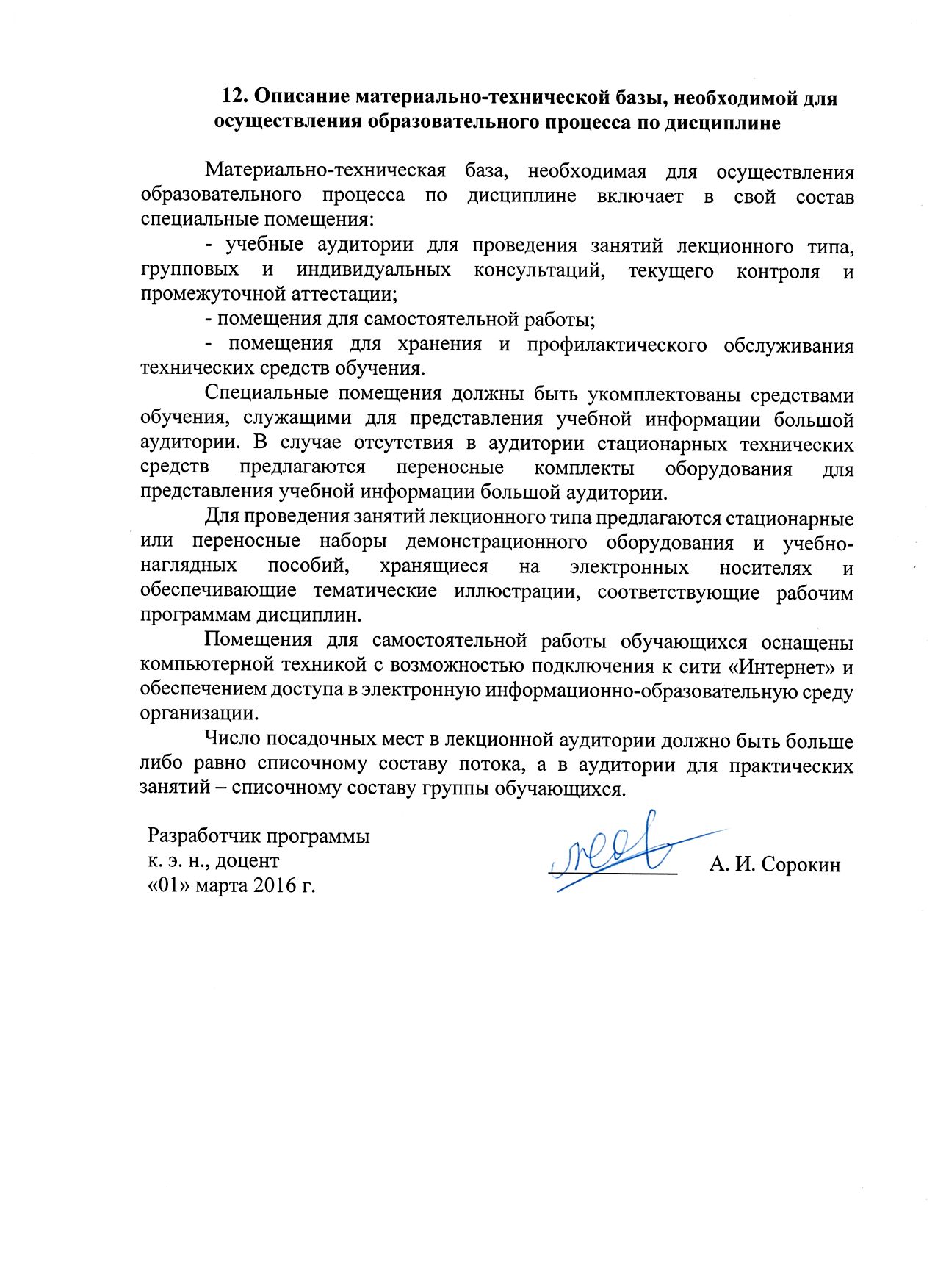 Заведующий кафедрой «Менеджмент и маркетинг»____________«___» _________ 201 __ г.Заведующий кафедрой «Менеджмент и маркетинг»Н.К. Румянцев«___» _________ 201 __ г.Заведующий кафедрой«Менеджмент и маркетинг»____________«___» _________ 201 __ г.Заведующий кафедрой «Менеджмент и маркетинг»__________Н. К. Румянцев«01» марта .СОГЛАСОВАНОПредседатель методической комиссии факультета «Экономика и менеджмент»__________Н. Е. Коклева«01» марта .Руководитель ОПОП«01» марта .Н. К. РумянцевВид учебной работыВсего часовСеместрВид учебной работыВсего часов7Контактная работа (по видам учебных занятий)В том числе:лекции (Л)практические занятия (ПЗ)лабораторные работы (ЛР)5454Контактная работа (по видам учебных занятий)В том числе:лекции (Л)практические занятия (ПЗ)лабораторные работы (ЛР)Контактная работа (по видам учебных занятий)В том числе:лекции (Л)практические занятия (ПЗ)лабораторные работы (ЛР)1818Контактная работа (по видам учебных занятий)В том числе:лекции (Л)практические занятия (ПЗ)лабораторные работы (ЛР)3636Контактная работа (по видам учебных занятий)В том числе:лекции (Л)практические занятия (ПЗ)лабораторные работы (ЛР)--Самостоятельная работа (СРС) (всего)9090Контроль--Форма контроля знанийзачет (З)зачет (З)Общая трудоемкость: час / з. е.144 час./4 зет.144 час./4 зет.Вид учебной работыВсего часовКурсВид учебной работыВсего часов5Контактная работа (по видам учебных занятий)В том числе:лекции (Л)практические занятия (ПЗ)лабораторные работы (ЛР)88Контактная работа (по видам учебных занятий)В том числе:лекции (Л)практические занятия (ПЗ)лабораторные работы (ЛР)Контактная работа (по видам учебных занятий)В том числе:лекции (Л)практические занятия (ПЗ)лабораторные работы (ЛР)1010Контактная работа (по видам учебных занятий)В том числе:лекции (Л)практические занятия (ПЗ)лабораторные работы (ЛР)422Контактная работа (по видам учебных занятий)В том числе:лекции (Л)практические занятия (ПЗ)лабораторные работы (ЛР)--Самостоятельная работа (СРС) (всего)60108Контроль44Форма контроля знанийзачет (З)зачет (З)Общая трудоемкость: час / з.е.144/4 зет.144/4 зет.№п/пНаименование раздела дисциплиныСодержание раздела1Введение в корпоративное управлениеЕдиноличное владение. Товарищество (партнерство). Преимущества и недостатки данных форм организации. Корпорации. Преимущества и недостатки корпоративной формы. Гибридные формы организации компаний. Цели корпорации и задачи менеджмента компании с ними связанные. Понятие корпоративного управления. Концепция «участия» в корпоративном управлении и проблема агентских отношений в корпорации.2Превращение компании в транснациональную корпорациюПричины и процедура размещения акций компании. Способы размещений и участники этого процесса. Цели участников процесса размещения. Причины выхода компании на IPO. Последовательность процесса размещения и его формы.Причины международных размещений, их преимущества и недостатки. Способы международных размещений.Маркетинг международных размещений и его основные стадии.Распределение акций в ходе размещения и стабилизация цены. 3Организационная структура ТНКФакторы, влияющие на выбор формы деятельности международной компании. Цели деятельности компаний в условиях мирового рынка.Структура ТНК. Структура компании и управление международным бизнесом. Роль, место и функции финансовой службы. Организация финансовой службы. 4Модели корпоративного управленияСтандартная модель корпоративного управления. Особенности западной и восточной модели корпоративного управления.Англо-американская модель корпоративного управления. Японская модель корпоративного управления. Германская модель корпоративного управления. Корпорация в международной экономической системе.5Управление финансами корпорацииЦели и инструменты управления временно свободными денежными ресурсами. Ежедневное управление остатками денежных средств. Операции по концентрации денежных средств.Понятие кэш-пуллинга. Внутренний и внешний кэш-пулы.Понятие реального свипинга. Формы проведения свип-операций. Монобанковский и мультибанковский свипинг.Понятие номинального пулинга. Мультивалютный номинальный пулинг. Международные кэш-пулы.6Корпоративное управление собственностью: слияния, обособление и реструктуризация Мотивы и механизм слияний в международном бизнесе. Выгоды и издержки слияний. Механизм слияний. Тактика поглощений и слияний.Выкуп компаний за счет займа. Обособление и отчуждение структурных подразделений. Продажа активов и приватизация.Выкупы за счет займов. Реструктуризация с использование финансового левериджа. Обособление, отчуждение и приватизация как формы разделения компаний.7Конгломераты как форма организации международного бизнесаОпределение конгломератов. Корпоративная форма конгломератов.Финансовая структура американских конгломератов. Временные конгломераты. Роль конгломератов в мире. Управление и контроль конгломератами в США, Японии и Европе. Российская система корпоративного управления.8Управление персоналом в международных компанияхЦели и функции системы управления персоналом. Организационное проектирование системы управления персоналом. Организация службы управления персоналом. Подразделения службы управления персоналом и их функции. Формы обеспечения системы управления персоналом в международных компаниях: кадровое, информационное, техническое, нормативно-методическое и правовое. Проектирование межличностных, групповых и организационных коммуникаций в международной компании.9Управление финансовыми рисками международной корпорации Управление процентным риском. Процентный риск и денежные позиции. Риски текущих денежных позиций по кредитам с плавающей ставкой. Цель, задачи и инструменты управления процентным риском.Инструменты хеджирования процентных рисков.Инструменты хеджирования будущих краткосрочных позиций. Инструменты хеджирования существующих долгосрочных позиций.Управление валютным риском. Понятие и виды валютного риска для компании. Цель, задачи и инструменты управления валютным риском. Контрактные риски и риски денежных потоков. Хеджирование валютных рисков.№п/пНаименованиеразделов дисциплиныЛПЗЛРСРС1Формы организации бизнеса. Введение в корпоративное управление.24-102Превращение компании в транснациональную корпорацию24-103Организационная структура ТНК24-104Модели корпоративного управления24-105Управление финансами корпорации12-56Корпоративное управление собственностью: слияния, обособление и реструктуризация.24-107Конгломераты как форма международного бизнеса24-108Управление персоналом в международных компаниях24-109Управление финансовыми рисками международной корпорации36-15Итого1836-90№п/пНаименованиеразделов дисциплиныЛПЗЛРСРС1Формы организации бизнеса. Введение в корпоративное управление.12--102Превращение компании в транснациональную корпорацию (ТНК)12--103Организационная структура ТНК12--104Модели корпоративного управления12--105Управление финансами корпорации14-106Корпоративное управление собственностью: слияния, обособление и реструктуризация.12--107Конгломераты как форма международного бизнеса22--168Управление персоналом в международных компаниях12--169Управление финансовыми рисками международной корпорации14-16Итого1022-108№Наименование раздела дисциплиныПеречень учебно-методического обеспечения1Введение в корпоративное управление.Кириченко Т. В. Финансовый менеджмент [Электронный ресурс]: Учебник / Т. В. Кириченко. — М.: Издательско-торговая корпорация «Дашков и К°», 2014. — 484 с.  — Режим доступа: http://ibooks.ru/reading.php?productid=342637Бригхэм Ю., Хьюстон Дж.  Финансовый менеджмент. 7-е изд. / Пер. с англ. [Электронный ресурс] — СПб.: Питер, 2016. — 592 с.: ил. — (Серия «Классический зарубежный учебник») — Режим доступа: http://ibooks.ru/reading.php?productid=341179Ковалев, В.В. Практикум по анализу и финансовому менеджменту [Электронный ресурс]: учебное пособие. — Электрон. дан. — М.: Финансы и статистика, 2006. — 448 с. — Режим доступа: http://e.lanbook.com/books/element.php?pl1_id=53834 — Загл. с экрана.Крикун В. П. Конспект лекций по дисциплине «Управление человеческими ресурсами». Направление подготовки бакалавров 38.03.02 [Электронный ресурс]: ЭИОС ПГУПС, 2016, 190 с. Режим доступа:http://sdo.pgups.ruКафидов В. Управление человеческими ресурсами [Электронный ресурс]: учебное пособие. Стандарт третьего поколения. – СПб.: «Питер», 2012, 208 с. – Режим доступа: http://ibooks.ru/reading.php?productid=26282/ 2Превращение компании в транснациональную корпорациюКириченко Т. В. Финансовый менеджмент [Электронный ресурс]: Учебник / Т. В. Кириченко. — М.: Издательско-торговая корпорация «Дашков и К°», 2014. — 484 с.  — Режим доступа: http://ibooks.ru/reading.php?productid=342637Бригхэм Ю., Хьюстон Дж.  Финансовый менеджмент. 7-е изд. / Пер. с англ. [Электронный ресурс] — СПб.: Питер, 2016. — 592 с.: ил. — (Серия «Классический зарубежный учебник») — Режим доступа: http://ibooks.ru/reading.php?productid=341179Ковалев, В.В. Практикум по анализу и финансовому менеджменту [Электронный ресурс]: учебное пособие. — Электрон. дан. — М.: Финансы и статистика, 2006. — 448 с. — Режим доступа: http://e.lanbook.com/books/element.php?pl1_id=53834 — Загл. с экрана.Крикун В. П. Конспект лекций по дисциплине «Управление человеческими ресурсами». Направление подготовки бакалавров 38.03.02 [Электронный ресурс]: ЭИОС ПГУПС, 2016, 190 с. Режим доступа:http://sdo.pgups.ruКафидов В. Управление человеческими ресурсами [Электронный ресурс]: учебное пособие. Стандарт третьего поколения. – СПб.: «Питер», 2012, 208 с. – Режим доступа: http://ibooks.ru/reading.php?productid=26282/ 3Организационная структура ТНККириченко Т. В. Финансовый менеджмент [Электронный ресурс]: Учебник / Т. В. Кириченко. — М.: Издательско-торговая корпорация «Дашков и К°», 2014. — 484 с.  — Режим доступа: http://ibooks.ru/reading.php?productid=342637Бригхэм Ю., Хьюстон Дж.  Финансовый менеджмент. 7-е изд. / Пер. с англ. [Электронный ресурс] — СПб.: Питер, 2016. — 592 с.: ил. — (Серия «Классический зарубежный учебник») — Режим доступа: http://ibooks.ru/reading.php?productid=341179Ковалев, В.В. Практикум по анализу и финансовому менеджменту [Электронный ресурс]: учебное пособие. — Электрон. дан. — М.: Финансы и статистика, 2006. — 448 с. — Режим доступа: http://e.lanbook.com/books/element.php?pl1_id=53834 — Загл. с экрана.Крикун В. П. Конспект лекций по дисциплине «Управление человеческими ресурсами». Направление подготовки бакалавров 38.03.02 [Электронный ресурс]: ЭИОС ПГУПС, 2016, 190 с. Режим доступа:http://sdo.pgups.ruКафидов В. Управление человеческими ресурсами [Электронный ресурс]: учебное пособие. Стандарт третьего поколения. – СПб.: «Питер», 2012, 208 с. – Режим доступа: http://ibooks.ru/reading.php?productid=26282/ 4Модели корпоративного управленияКириченко Т. В. Финансовый менеджмент [Электронный ресурс]: Учебник / Т. В. Кириченко. — М.: Издательско-торговая корпорация «Дашков и К°», 2014. — 484 с.  — Режим доступа: http://ibooks.ru/reading.php?productid=342637Бригхэм Ю., Хьюстон Дж.  Финансовый менеджмент. 7-е изд. / Пер. с англ. [Электронный ресурс] — СПб.: Питер, 2016. — 592 с.: ил. — (Серия «Классический зарубежный учебник») — Режим доступа: http://ibooks.ru/reading.php?productid=341179Ковалев, В.В. Практикум по анализу и финансовому менеджменту [Электронный ресурс]: учебное пособие. — Электрон. дан. — М.: Финансы и статистика, 2006. — 448 с. — Режим доступа: http://e.lanbook.com/books/element.php?pl1_id=53834 — Загл. с экрана.Крикун В. П. Конспект лекций по дисциплине «Управление человеческими ресурсами». Направление подготовки бакалавров 38.03.02 [Электронный ресурс]: ЭИОС ПГУПС, 2016, 190 с. Режим доступа:http://sdo.pgups.ruКафидов В. Управление человеческими ресурсами [Электронный ресурс]: учебное пособие. Стандарт третьего поколения. – СПб.: «Питер», 2012, 208 с. – Режим доступа: http://ibooks.ru/reading.php?productid=26282/ 5Управление финансами корпорацииКириченко Т. В. Финансовый менеджмент [Электронный ресурс]: Учебник / Т. В. Кириченко. — М.: Издательско-торговая корпорация «Дашков и К°», 2014. — 484 с.  — Режим доступа: http://ibooks.ru/reading.php?productid=342637Бригхэм Ю., Хьюстон Дж.  Финансовый менеджмент. 7-е изд. / Пер. с англ. [Электронный ресурс] — СПб.: Питер, 2016. — 592 с.: ил. — (Серия «Классический зарубежный учебник») — Режим доступа: http://ibooks.ru/reading.php?productid=341179Ковалев, В.В. Практикум по анализу и финансовому менеджменту [Электронный ресурс]: учебное пособие. — Электрон. дан. — М.: Финансы и статистика, 2006. — 448 с. — Режим доступа: http://e.lanbook.com/books/element.php?pl1_id=53834 — Загл. с экрана.Крикун В. П. Конспект лекций по дисциплине «Управление человеческими ресурсами». Направление подготовки бакалавров 38.03.02 [Электронный ресурс]: ЭИОС ПГУПС, 2016, 190 с. Режим доступа:http://sdo.pgups.ruКафидов В. Управление человеческими ресурсами [Электронный ресурс]: учебное пособие. Стандарт третьего поколения. – СПб.: «Питер», 2012, 208 с. – Режим доступа: http://ibooks.ru/reading.php?productid=26282/ 6Корпоративное управление собственностью: слияния, обособление и реструктуризация Кириченко Т. В. Финансовый менеджмент [Электронный ресурс]: Учебник / Т. В. Кириченко. — М.: Издательско-торговая корпорация «Дашков и К°», 2014. — 484 с.  — Режим доступа: http://ibooks.ru/reading.php?productid=342637Бригхэм Ю., Хьюстон Дж.  Финансовый менеджмент. 7-е изд. / Пер. с англ. [Электронный ресурс] — СПб.: Питер, 2016. — 592 с.: ил. — (Серия «Классический зарубежный учебник») — Режим доступа: http://ibooks.ru/reading.php?productid=341179Ковалев, В.В. Практикум по анализу и финансовому менеджменту [Электронный ресурс]: учебное пособие. — Электрон. дан. — М.: Финансы и статистика, 2006. — 448 с. — Режим доступа: http://e.lanbook.com/books/element.php?pl1_id=53834 — Загл. с экрана.Крикун В. П. Конспект лекций по дисциплине «Управление человеческими ресурсами». Направление подготовки бакалавров 38.03.02 [Электронный ресурс]: ЭИОС ПГУПС, 2016, 190 с. Режим доступа:http://sdo.pgups.ruКафидов В. Управление человеческими ресурсами [Электронный ресурс]: учебное пособие. Стандарт третьего поколения. – СПб.: «Питер», 2012, 208 с. – Режим доступа: http://ibooks.ru/reading.php?productid=26282/ 7Конгломераты как форма международного бизнесаКириченко Т. В. Финансовый менеджмент [Электронный ресурс]: Учебник / Т. В. Кириченко. — М.: Издательско-торговая корпорация «Дашков и К°», 2014. — 484 с.  — Режим доступа: http://ibooks.ru/reading.php?productid=342637Бригхэм Ю., Хьюстон Дж.  Финансовый менеджмент. 7-е изд. / Пер. с англ. [Электронный ресурс] — СПб.: Питер, 2016. — 592 с.: ил. — (Серия «Классический зарубежный учебник») — Режим доступа: http://ibooks.ru/reading.php?productid=341179Ковалев, В.В. Практикум по анализу и финансовому менеджменту [Электронный ресурс]: учебное пособие. — Электрон. дан. — М.: Финансы и статистика, 2006. — 448 с. — Режим доступа: http://e.lanbook.com/books/element.php?pl1_id=53834 — Загл. с экрана.Крикун В. П. Конспект лекций по дисциплине «Управление человеческими ресурсами». Направление подготовки бакалавров 38.03.02 [Электронный ресурс]: ЭИОС ПГУПС, 2016, 190 с. Режим доступа:http://sdo.pgups.ruКафидов В. Управление человеческими ресурсами [Электронный ресурс]: учебное пособие. Стандарт третьего поколения. – СПб.: «Питер», 2012, 208 с. – Режим доступа: http://ibooks.ru/reading.php?productid=26282/ 8Управление персоналом в международных компанияхКириченко Т. В. Финансовый менеджмент [Электронный ресурс]: Учебник / Т. В. Кириченко. — М.: Издательско-торговая корпорация «Дашков и К°», 2014. — 484 с.  — Режим доступа: http://ibooks.ru/reading.php?productid=342637Бригхэм Ю., Хьюстон Дж.  Финансовый менеджмент. 7-е изд. / Пер. с англ. [Электронный ресурс] — СПб.: Питер, 2016. — 592 с.: ил. — (Серия «Классический зарубежный учебник») — Режим доступа: http://ibooks.ru/reading.php?productid=341179Ковалев, В.В. Практикум по анализу и финансовому менеджменту [Электронный ресурс]: учебное пособие. — Электрон. дан. — М.: Финансы и статистика, 2006. — 448 с. — Режим доступа: http://e.lanbook.com/books/element.php?pl1_id=53834 — Загл. с экрана.Крикун В. П. Конспект лекций по дисциплине «Управление человеческими ресурсами». Направление подготовки бакалавров 38.03.02 [Электронный ресурс]: ЭИОС ПГУПС, 2016, 190 с. Режим доступа:http://sdo.pgups.ruКафидов В. Управление человеческими ресурсами [Электронный ресурс]: учебное пособие. Стандарт третьего поколения. – СПб.: «Питер», 2012, 208 с. – Режим доступа: http://ibooks.ru/reading.php?productid=26282/ 9Управление финансовыми рисками международной корпорацииКириченко Т. В. Финансовый менеджмент [Электронный ресурс]: Учебник / Т. В. Кириченко. — М.: Издательско-торговая корпорация «Дашков и К°», 2014. — 484 с.  — Режим доступа: http://ibooks.ru/reading.php?productid=342637Бригхэм Ю., Хьюстон Дж.  Финансовый менеджмент. 7-е изд. / Пер. с англ. [Электронный ресурс] — СПб.: Питер, 2016. — 592 с.: ил. — (Серия «Классический зарубежный учебник») — Режим доступа: http://ibooks.ru/reading.php?productid=341179Ковалев, В.В. Практикум по анализу и финансовому менеджменту [Электронный ресурс]: учебное пособие. — Электрон. дан. — М.: Финансы и статистика, 2006. — 448 с. — Режим доступа: http://e.lanbook.com/books/element.php?pl1_id=53834 — Загл. с экрана.Крикун В. П. Конспект лекций по дисциплине «Управление человеческими ресурсами». Направление подготовки бакалавров 38.03.02 [Электронный ресурс]: ЭИОС ПГУПС, 2016, 190 с. Режим доступа:http://sdo.pgups.ruКафидов В. Управление человеческими ресурсами [Электронный ресурс]: учебное пособие. Стандарт третьего поколения. – СПб.: «Питер», 2012, 208 с. – Режим доступа: http://ibooks.ru/reading.php?productid=26282/ 